Znak pisma PCPR/PR/RwC/3511/12/21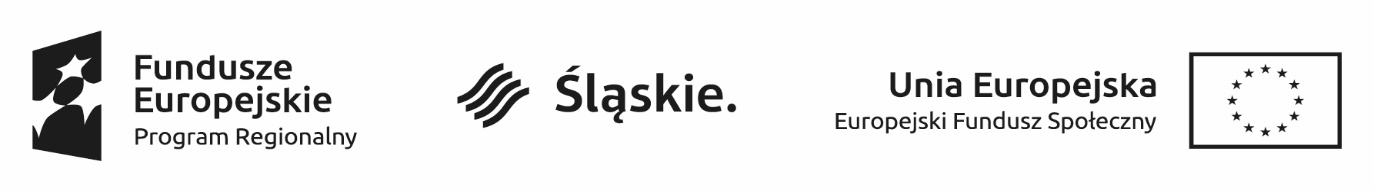 Informacja dotycząca wyboru wykonawcyw związku z udzieleniem zamówienia na realizację  usługi w trybie rozeznania rynku zgodnie, z zapytaniem ofertowym z dnia 10 maja 2021 roku numer: PCPR/PR/RwC/3511/12/21 dotyczącym Organizacji górskich wycieczek tematycznych w 2 panelach:Panel 1:Organizacja 2 wycieczek górskich dla 25 uczestników na Leskowiec dla rodzin wraz z zapewnieniem: transportu (na trasie Żywiec – Rzyki Jagódki – Żywiec), ubezpieczenia, wyżywienia, 2 osób do opieki organizacyjnej, w tym 1 przewodnik górski, organizacja panelu edukacyjnego w zakresie turystyki górskiej oraz wyposażeniem (indywidualny sprzęt turystyczny) dla uczestników wycieczki do kwoty 50 złotych brutto.Organizacja 1 wycieczki górskiej dla 25 uczestników na Wielką Raczę dla młodzieży wraz z zapewnieniem transportu (na trasie Żywiec – Rycerka Kolonia - Żywiec), ubezpieczenia, wyżywienia, 2 osób do opieki organizacyjnej w tym 1 przewodnik górski, organizacja panelu edukacyjnego w zakresie turystki górskiej oraz wyposażeniem (indywidualny sprzęt turystyczny) dla uczestników wycieczki do kwoty 50 złotych brutto.Panel 2:Organizacja 2 rodzinnych wycieczek górskich dla 25 uczestników wraz z zapewnieniem: transportu (na trasie Żywiec – miejsce wyjścia – Żywiec), ubezpieczenia, wyżywienia, 2 osób do opieki organizacyjnej w tym 1 przewodnik górski organizacją panelu edukacyjnego w zakresie turystyki górskiej oraz wyposażeniem (indywidualny sprzęt turystyczny) dla uczestników wycieczki do kwoty 50 złotych brutto.Organizacja 1 wycieczki górskiej dla 25 uczestników (młodzieży) wraz z zapewnieniem transportu (na trasie Żywiec – miejsce wyjścia - Żywiec), ubezpieczenia, wyżywienia, opieki przewodnika górskiego, organizacją panelu edukacyjnego w zakresie turystyki górskiej oraz wyposażeniem (indywidualny sprzęt turystyczny) dla uczestników wycieczki do kwoty 50 złotych bruttoze względu na konieczność zebrania dodatkowych wyjaśnień od Oferenta, który przedstawił najniższą cenę, Zamawiający przedłuża termin rozstrzygnięcia wyboru Wykonawcy do dnia 26.05.2021r.